Milí přátelé,  s radostí přivítáme Vaše ratelosti ve SPORTOVNÍM KLUBU OSTRAVÁČEK.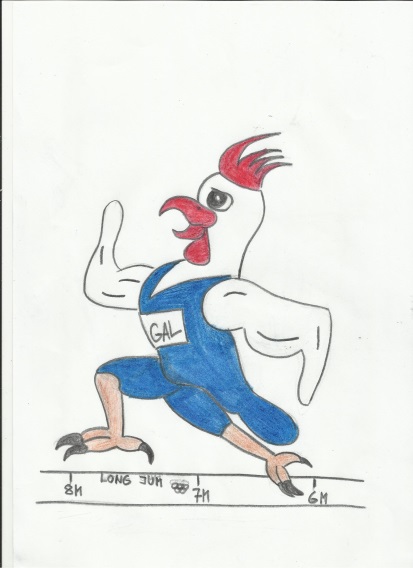 Co nabízíme : Atletická školička pro rozvoj psychomotorických dovedností pro nejmenší.Věk dětí:  4,5,6 letNáplň: všeobecný pohybový rozvoj, hry, základy gymnastikyVedeno pod kvalifikovaným trenérem. Časová dotace : 1x 60 minut / týdenCena: 1500,-Kč / školní rokDen  otevřených dveří – příjem přihlášek STŘEDA 3.9.2014SPORTOVNÍ AREÁL ZŠ OSTRČILOVA ( HŘIŠTĚ )OD : 15.30 HOD – PŘIJDTĚ SI SAMI VYZKOUŠETAtletika pro dětiVěk dětí:  6 až 12 let Náplň: všestranný sportovní rozvoj, hry, základy atletikyVedeno pod kvalifikovaným trenérem. Časová dotace : 2x 60 minut / týdenCena: 1900,-Kč / školní rokPřihlášky prosím posílejte na : skostravacek@seznam.cz;  mob.: 604 27 42 58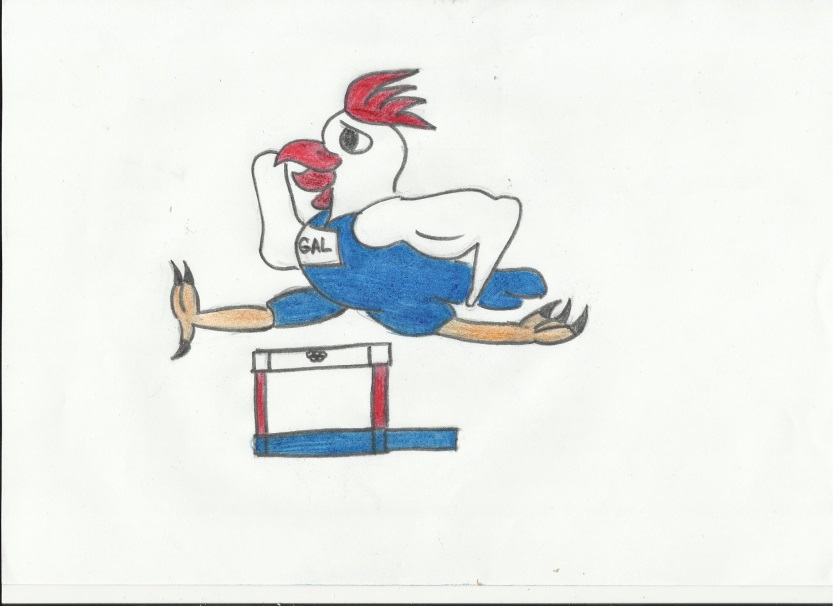 Dear parents and friends, we gladly welcome your child in Sports Club OSTRAVÁČEK. 

What we offer: Athletic school for the development of psychomotor skills for kids. 
Age of children: 4,5,6 years 
Content: general physical development, games, gymnastics basics 
Conducted under qualified coach. 
Time allocation: 1 x 60 minutes / week 

OPEN DAY - RECEIPT OF ENTRIES
Wednesday, September 3, 2014
Ostrčilova Elementary School (OUTDOOR playground)
From: 3.30 p.m. – COME AND TRY CONTACT : skostravacek@seznam.cz;  mob.: 604 27 42 58Athletics for Kids 
Child age: 6-12 years 
Content: all-round development of sports, games, athletics basics 
Conducted under qualified coach. 
Time allocation: 2 x 60 minutes / week